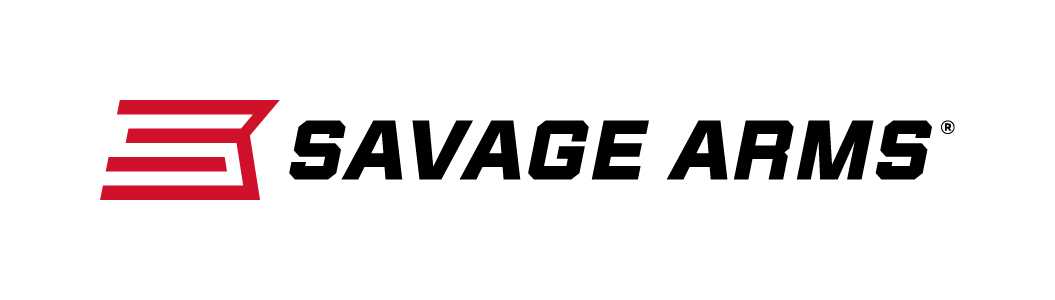 													 Contact: JJ ReichCommunications ManagerFirearms and Ammunition	(763) 323-3862FOR IMMEDIATE RELEASE 		 		    E-mail: pressroom@vistaoutdoor.comStevens Adds Three Compact Over-Under Shotguns to its 555 LineupSUFFIELD, Connecticut – November 30, 2016 – Stevens by Savage Arms is pleased to announce its extension of 555 over-under shotgun product line by adding three compact models priced less than $695. Shipments of these firearms are currently being delivered to dealers. Stevens has made its 555 over-under line even more versatile with the new 555 Compact. The stylish shotgun has a mid-length forearm and a compact, 13.25-inch length-of-pull, making it perfect for smaller-framed shooters. Like the original 555, it features a light aluminum receiver that’s scaled to gauge. A steel insert reinforces the breech, minimizing weight and maximizing strength. The 555 Compact sports a Turkish walnut stock and forearm, shell extractors, a manual safety, and a single, selective mechanical trigger—all at a superb price. Five interchangeable choke tubes allow the fast-handling gun to meet any shooting need. Features & BenefitsMid-length forearm and compact 13.25-inch length of pullLightweight aluminum receiver scaled to gaugeSingle, selective mechanical triggerTurkish walnut stock and forearmChrome-lined barrelsTang-mounted safety24-inch barrel lengthPart No. / Description / MSRP22154 / 555 Compact, 20-Gauge / $69222155 / 555 Compact, 28-Gauge / $69222156 / 555 Compact, .410-Gauge / $692Stevens by Savage Arms is a brand of Vista Outdoor Inc., an outdoor sports and recreation company. To learn more about Savage Arms, visit www.savagearms.com.About Vista Outdoor Inc.Vista Outdoor is a leading global designer, manufacturer and marketer of consumer products in the growing outdoor sports and recreation markets. The company operates in two segments, Shooting Sports and Outdoor Products, and has a portfolio of well-recognized brands that provides consumers with a wide range of performance-driven, high-quality and innovative products for individual outdoor recreational pursuits. Vista Outdoor products are sold at leading retailers and distributors across North America and worldwide. Vista Outdoor is headquartered in Utah and has manufacturing operations and facilities in 13 U.S. States, Canada, Mexico and Puerto Rico along with international customer service, sales and sourcing operations in Asia, Australia, Canada, Europe and New Zealand. For news and information, visit www.vistaoutdoor.com or follow us on Twitter @VistaOutdoorInc and Facebook at www.facebook.com/vistaoutdoor. ###